Partner worden in het ‘Werken aan sterke wortels’ met Frans en Els van Weelie-NijmanAls christenen zijn we allemaal geroepen om te werken in Zijn Koninkrijk. De een werkt hier dichtbij huis, de ander verder weg. De een wordt gezonden, de ander wordt geroepen om daar ondersteuning aan te geven. Zo geeft onze Vader ieder een eigen taak. Maar niet een van ons kan aan het werk zijn binnen Gods Koninkrijk op eigen houtje! We hebben elkaar nodig. Iedereen heeft zijn rol en kan gaven, talenten en middelen daarin gebruiken. Daarom doen we een beroep op jou om te overwegen om samen met ons mee te gaan werken in dit werk: bouwen aan sterke wortels van ontwikkelingsprocessen. Van elkaar te leren en christelijke leiders in Afrika te bemoedigen en toe te rusten om met hun eigen mensen in hun gemeenschappen ontwikkeling in gang te zetten. Uit eigen ervaring kunnen we zeggen dat het veel voldoening geeft om persoonlijk betrokken te zijn bij iemand die zich geroepen weet om uit te gaan. Je krijgt dan heel direct deel aan het delen van hoop en liefde. Wij hebben dat als heel waardevol en inspirerend ervaren. Daarom doen we vrijmoedig een beroep op anderen, die van onze Vader op hun hart krijgen om ons werk te ondersteunen.Je kunt een verschil maken door bij te dragen aan de ontwikkeling van sterke, in Gods Woord gegronde, wortels van ontwikkelingsprocessen. Wordt partner in ons team! Lees hieronder meer over hoe jij deel kunt zijn van dit team, om zo samen uit te reiken met Gods liefde. 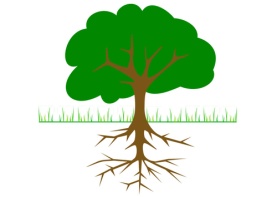 Je kunt bidden en/of vasten. Wordt gebedspartner en bidt voor ons en de mensen en gemeenschappen waarmee we werken. Je ontvangt dan regelmatig actuele gebedspunten. Graag je naam aan Els doorgeven.Je kunt een bezoek brengen. Het is mogelijk om ons te vergezellen naar de gebieden waar we werken en ons te assisteren. Bel Els als je hiervoor interesse hebt. We kunnen dan de mogelijkheden bespreken. Het verdient wel aanbeveling om vooraf  een CHE visie seminar te hebben bijgewoond. Bel of mail Els (mail@strongroots.nl) om te vragen wanneer de eerstvolgende zal zijn.Je kunt deel worden van het supportteam. We willen graag een supportteam van zes mensen opbouwen, die nauw betrokken willen zijn en ons willen ondersteunen met raad en daad. Bel Els!Je kunt ons praktisch ondersteunen: Als we samen op reis zijn, hebben we mensen nodig die voor ons huis, de honden en in de zomer de tuin zorgen. Als Els alleen op reis is, zou het ons ook erg helpen als dan de honden bij iemand kunnen logeren.Je kunt geven. Het werk is voor 100% afhankelijk van giften. Wordt financieel partner door financieel te ondersteunen. Bijvoorbeeld ..... per maand (week of dag) geven. Iedere reis kost rond de € 2500,- . Zie onder voor de bankgegevens. Giften:Giften voor dit werk kunnen worden overgemaakt op: NL35INGB0001152914, t.n.v.  Stichting ‘Samen op de Bres’, Harderwijk, o.v.v. StrongrootsHoofdweg 2018474CE OldeholtpadeThe Netherlands+31 (0)561 689499+31 (0)6 219 67083